"КАК УЧИТЬ СТИХИ С РЕБЕНКОМ" (СОВЕТЫ ДЛЯ РОДИТЕЛЕЙ)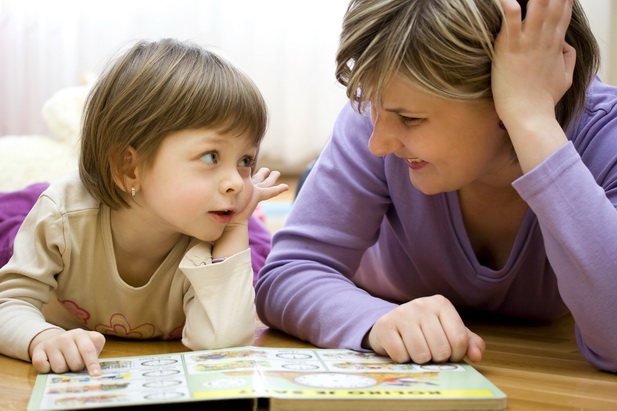 Многие родители ошибочно считают, что заучивание и чтение стихов – это бесполезное умение, которое в жизни никогда не пригодится. На самом деле стихотворения в жизни малыша играют весомую роль.Заучивание стихов в детском возрасте является важным обучающим и воспитательным моментом, так как расширяет кругозор маленького человечка, учит восприятию поэзии, улучшает речь и способствует формированию культуры. А самое главное – развивает память, а значит в целом улучшает обучаемость ребенка.     Мелодичность и напевность стихов отлично воспринимается детьми любого возраста, поэтому начинать их учить нужно как можно раньше. Дети с большим удовольствием слушают стихи и любят их больше чем прозу, так как ее монотонность может утомлять. Недаром большинство детских писателей пишут свои сказки и рассказы именно в стихах. В отличие от прозы стихи легко запоминаются и откладываются в подсознании.Практические   советы.Чтобы ребенок легко запоминал рифму, нужно как можно раньше познакомить его с «музыкой» стихотворения. Малыш еще лежит в коляске, а вы уже начитываете ему ритмичные «Наша Таня громко плачет» или «Гуси, гуси, га-га-га!». По мере взросления этот самый первый, заложенный в подсознании опыт позволит ребенку гораздо легче проходить процесс заучивания.В тех семьях, где близкие часто и много разговаривают с малышом, поют ему песенки и начитывают стишки, кроха уже в годик смешно качается и ахает в ритм стихотворения «Идет бычок, качается».Самый благоприятный возраст для разучивания стихов — 4-5 лет, когда память начинает развиваться быстрыми темпами. И если раньше мы просто зачитывали произведения малышу — что-то да запомнит, то после пяти лет начинается осознанное запоминание текста наизусть. Учить как можно больше — вот лучший способ сформировать нужный объем памяти для дальнейшего обучения!        Эмоционально и с выражением — именно так следует разучивать стихотворение, иначе оно потеряет всякий смысл для ребенка.        Если стихотворение будет соответствовать темпераменту и возрасту ребенка, его легче будет выучить. Для детей лучше выбирать стихотворения А. Барто, С. Маршака, С. Михалкова, К. Чуковского, Е. Благининой, С. Капутикян. В стихах перечисленных поэтов присутствуют конкретные образы, и ребенку будет легче представить то, о чем говорится в стихотворении, что ускорит процесс запоминания текста. Спокойным ребятишкам лучше предлагать стихи плавные, размеренные, а вот непоседам подойдут веселые, ритмичные. Выбирайте стихи, в которых содержится много глаголов, существительных, динамика действий, так как такие стихи детям запомнить проще.      Лучше всего учить стихи в виде игры. Можно облегчить изучение стихотворения с помощью обычного мячика. Для этого один из родителей кидает мяч в руки ребенку и произносит первую строку стихотворения, малыш, в свою очередь, кидает мячик обратно, повторяя, сказанное родителем. Далее таким же образом продолжаем со второй строкой и последующими. Когда ребенок выучит стихотворение, можно предложить кидать мячик друг другу и по очереди называть слова из выученного стиха. Так незаметно, играя, ребенок сам не заметит, как выучит стихотворение наизусть.Небольшие четверостишия могут стать волшебным заклинанием или паролем для входа в замок. Можно поиграть в концерт, с ребенком в роли главного артиста. Многие дети любят, когда их фотографируют и снимают на камеру - предложите малышу снять фильм о том, как он рассказывает стих. Это не только развлечет ребенка, но и поможет ему понять свои ошибки – например, если малыш читает стих слишком тихо.Еще одна игра для легкого запоминания стишков - читать их по 2 строчки с разной интонацией: с радостью, с удивлением, с осуждением и т.д.Не настаивайте на изучении стихов, если ребенок не в настроении, чем-то занят, расстроен. Это может отбить у ребенка всякое желание, и он потеряет интерес к стихам.  Важный момент: в раннем возрасте разученное произведение обязательно должно быть для кого-то подарком.Посвятите его маме, бабушке, тете или же Деду Морозу. Лишь в 7-8 лет ребенок начнет осознавать, что стихи можно и нужно учить для своего удовольствия.   Прежде чем начать занятие, прочитайте сами текст с выражением, а лучше выучите наизусть. Затем обязательно найдите в тексте непонятные для ребенка места или незнакомые слова и объясните их значение. После этого еще раз нужно прочитать стихотворение — медленно и со смысловыми акцентами. После второго прочтения расскажите малышу о том, кто и когда написал это замечательное произведение, покажите иллюстрации в книге. И пока чадо будет их разглядывать, прочитайте текст еще раз.Такой подход приучает ребенка легче воспринимать поэзию: у него постепенно формируется художественный образ стихотворения. Ну, а после подготовительной работы можете начинать процесс заучивания.      Одни из нас легче запоминают стихи на слух, другие — когда ходят по комнате в ритм стихотворения, третьим непременно нужно прочитать текст самим несколько раз, ну, а четвертым необходима полная тишина и неподвижность. От этого зависит, с помощью какого метода человеку легче заучивать стихотворение.Методы заучивания стихотворений:Слуховой. Самый распространенный метод.  Сначала заучивается каждое четверостишие, а затем — весь стих целиком. Здесь идет слуховая опора на рифму.Визуальный. Его часто путают с обычным показом книжных картинок. На самом деле вы создаете простой «картинный план» на глазах у ребенка одновременно с разучиванием стиха. То есть вы читаете строчку и изображаете то, о чем идет речь, отделяя на рисунке каждую картинку горизонтальной чертой. А затем по этому плану малыш несколько раз рассказывает стихотворение.Двигательный. Метод заключается в том, что ребенок подкрепляет запоминание движением. Так, можно взять толстую нитку и «смотать стишок в клубочек», повторяя строчку за строчкой. А затем его размотать. После чего он прячет ручки за спину и понарошку наматывает клубок. Как вариант — нанизывать бусы, пирамидку, пуговицы.Логический. После подготовительной работы прочитайте первые строки стихотворения, затем остановитесь и попросите малыша рассказать, что же было дальше, своими словами. Потом читайте уже с того места, на котором ребенок остановился, и дальше пусть снова он продолжает. Здесь ребенок опирается на смысловые связи и постепенно запоминает текст.Попробуйте по очереди каждый из методов, и вы поймете, как именно вашему малышу легче дается запоминание. Кстати, именно так можно сделать вывод, какой вид памяти у ребенка является первостепенным. А может, вы будете пользоваться несколькими методами, ведь главное — результат.      И последний совет: нарисуйте с крохой каждое выученное произведение. Создайте свою авторскую иллюстрацию к нему, подпишите автора и название. А затем складывайте эти рисунки в отдельную папку. В дальнейшем так приятно будет рассматривать их с близкими и вспоминать ранее выученные стихотворения!Это отличный способ мотивировать ребенка для пополнения литературных знаний, а заодно и своеобразный подсчет его достижений.ВЫВОДЫ:Сначала со стихотворением знакомится взрослый (он может прочитать стихотворение про себя).Затем надо прочитать стихотворение ребёнку несколько раз (от 2-ух до 3-ех раз). Необходимо следить за правильностью речи, чёткостью, правильно ставить ударение в словах. Читать медленно. Взрослый – образец для ребёнка.Можно провести беседу с ребёнком, а понял ли он о чём стихотворение. Можно задать наводящие вопросы по тексту. Если встретятся незнакомые слова, объяснить их значение.Попробовать рассказать стихотворение вместе с ребёнком.Сразу обратить внимание на выразительность: на изменение интонации, силы голоса, соблюдение пауз.Можно заучивать стихотворение в игровой форме:
- предложить ребёнку рассказывать по строчке по очереди. Сначала взрослый, потом ребёнок и наоборот. - можно заучивать стихотворение, сопровождая слова действиями по ходу содержания.Можно предложить ребёнку опорную схему заучивания стихотворения. Картинки помогут вспомнить стихотворение, восстановить последовательность действий.Если стихотворение большое, можно учить его по частям.
8. Всегда надо подбадривать ребёнка и хвалить, даже если запомнил стихотворение он недостаточно хорошо. Это придаст ребёнку уверенности.Когда ребёнок запомнит стихотворение, надо стараться, чтобы он как можно чаще его рассказывал вслух. Можно рассказать и бабушке, и дедушке, и даже любимой игрушке (мишке или кукле).